Безопасность детей на воде целиком и полностью зависит от их родителей. Царство Нептуна к человеку отнюдь не так приветливо, как может показаться на первый взгляд. Даже несмотря на гладкую и относительно спокойную поверхность, дно водоёмов может быть неровным, илистым, в отдельных местах встречаются сильные течения и водовороты. Поэтому первое правило, которое обязательно соблюдать всем без исключения любителям активного отдыха на берегу моря, к примеру, реки или озера, звучит так: купаться можно только в отведённых для таких целей местах. Вплоть до младшего школьного возраста дети принимают водные процедуры только под присмотром взрослых, и мамы-папы (или бабушки-дедушки и др.) при этом неусыпно следят за ними. Ребята постарше уже могут купаться самостоятельно, но они должны быть осведомлены о мерах профилактики несчастных случаев на воде, знать основы оказания первой медицинской помощи, уметь её оказывать, определять утопающего человека и т.п. Начинать закладывать в них эту информацию нужно с самого юного возраста. Разъясняя и показывая на примерах, делясь личным опытом и не боясь говорить о последствиях. Что же должны знать родители о технике безопасности их детей во время купания в водоёмах и чему они обязаны научить подрастающее поколение во избежание неприятных последствий от общения с водной стихией?Профилактика несчастных случаев на воде: советы родителямВодные процедуры можно проводить не ранее полутора часов после приёма пищи.Не рекомендуется плавать в воде, если её температура ниже 16 градусов, поскольку это может закончиться потерей сознания и возникновением судорог.Если воздух прогрелся до 25 градусов, в то время как температура воды находится на уровне около 18 градусов, максимальное время нахождения в воде может быть не более 15 минут.Купаться можно только в специально отведённых для этого местах (обычно они огорожены буйками). Но если захотелось поплавать в водоёме, где таких мест нет, к выбору зоны для купания нужно подойти серьёзно – глубина не более 2 метров, ровное дно, а скорость течения не должна превышать более полуметра в секунду, водоём ни в коем случае не заболочен.Взрослым необходимо тщательно проверить дно и постоянно контролировать процесс купания детей, которые должны находиться близко к берегу.Для того чтобы избежать несчастных случаев на воде, родителям необходимо самим руководствоваться простыми правилами, и обязательно каждый раз перед походом на пляж озвучивать эти правила для младших членов семейства.Основные правилаНельзя заплывать за буйки, а если таковых не имеется – плавать далеко от берегов.Запрещено купаться возле кораблей, лодок, катеров, пароходов и пр.Запрещено совершать прыжки в воду в местах, если это место незнакомо или глубина небольшая.Прыгать в воду можно только со специально оборудованных площадок.Нельзя после долгого и интенсивного теплового воздействия с разбега прыгать в холодную воду, поскольку это чревато остановкой сердца или потерей сознания. Для предотвращения таких последствий следует ополоснуться до купания.Запрещено купаться во время сильного волнения или в шторм.Нельзя купаться в водоёмах, на берегах которых находятся в большом количестве крупные камни или железобетонные плиты, со временем они обрастают мхом, и входить в воду или выходить из воды по ним бывает довольно сложно и небезопасно.Специальные надувные круги и матрацы не предназначены для плавания на далёком расстоянии от берегов.Ни в коем случае нельзя играть в игры, когда требуется захватывать или удерживать соперника в воде — это опасно для жизни.Время нахождения в воде следует ограничивать в зависимости от температуры обеих стихий – воды и воздуха.Информация, предложенная ребёнку в игровой форме, отложится в его памяти надолго. Взять, хотя бы, памятки, предложенные ниже. Понятно, наглядно, интересно. Да и стишки-речёвки запомнить довольно легко.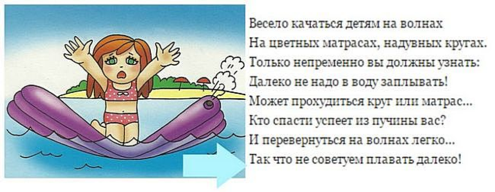 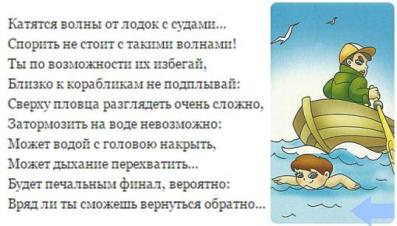 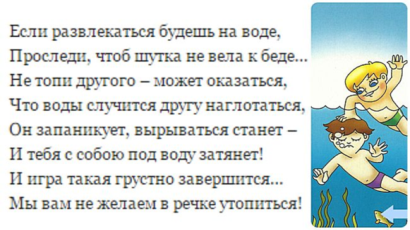 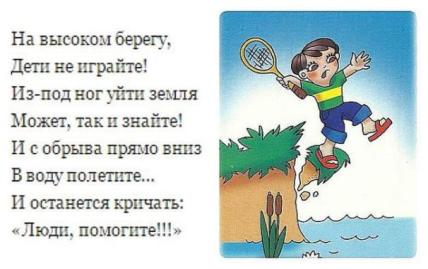 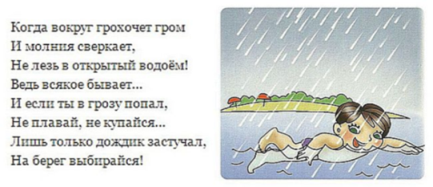 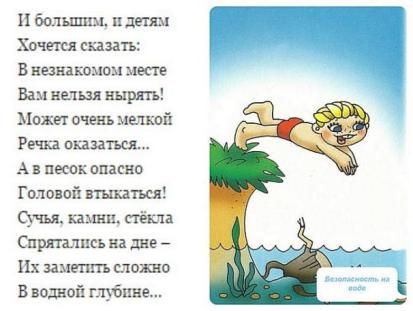 